Feiten, meningen, argumentenEen feit is iets dat je kunt controleren. Je kunt opzoeken of het waar is.Een mening is heel persoonlijk en voor iedereen anders.
Je herkent een mening aan:  ik vind……  of volgens mij……….

Een argument is een reden voor je mening, dus waarom je iets vind.
Je herkent een argument aan de signaalwoorden:
omdat, want, daarom, namelijk.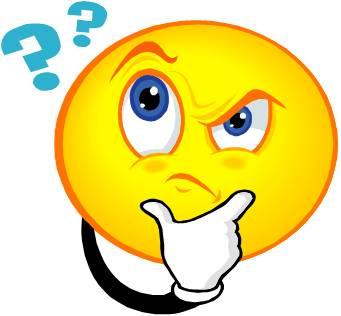 